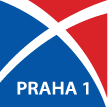 Zápis č. 5/2020 ze dne 17.6.2020z jednání Komise obecního majetku Rady městské části Praha 1Datum a místo jednání: 17.6.2020 v 16.00 hod., místnost č. 212, MČ P1, Vodičkova 18/681, Praha 1 Přítomni: M. Jirásková (místopředsedkyně komise), J. Votoček (člen komise), D. Bodeček (člen komise), T. Heres (člen komise), L. Klimt (člen komise), V. Ryvola (člen komise)Omluveni: Z. Chlupáčová (předsedkyně komise), M. Kučera (člen komise), F. Kračman (člen komise), J. Počarovský (člen komise), T. Pacner (člen komise)Částečná neúčast: -Hosté ÚMČ Praha 1: K. Grabein ProcházkaHosté: xxxxxxxxxxxxxxZapsala: P. Sluková (tajemnice komise)Program jednání: Úvodní slovo předsedkyně Komise obecního majetku Rady MČ P1Schválení programu Komise obecního majetku Rady MČ P1Schválení zápisu č. 4 ze dne 3.6.2020Statut Komise obecního majetku Rady MČ P1Xxxxxxxxxx , K. Světlé 7/1018 – žádost o přisloučení vedlejších nebytových prostor k bytuxxxxxxxxxxxx, Pařížská 28/131 – žádost o sloučení rozděleného bytuLuxury Brand Management a.s., Pařížská 17/98 - žádost o prodloužení doby nájmuLuxury Brand Management a.s., Pařížská 18/126 – žádost o prodloužení doby nájmuxxxxxxxxxxxxxxxx, Šporkova 10/320 – opakovaná žádost o slevu na nájemnémInteligencia, Malostranské náměstí 24/38 – žádost o prodloužení doby nájmu (uplatnění opce)Metamorphosis, Haštalská 3/796 – žádost o prodloužení doby nájmuxxxxxxxxxxxxxx, Skořepka 9/423 – žádost o řešení bytové situaceKomerční pronájem bytů do úprav – samoopravy výběrové řízeníPodmínky komerčních pronájmů bytů k diskusi a nastaveníRůzné Úvodní slovo předsedkyně Komise obecního majetku Rady MČ P1Z důvodu omluvené nepřítomnosti předsedkyně komise Z. Chlupáčové povede dnešní jednání komise místopředsedkyně. Místopředsedkyně komise M. Jirásková jednání zahájila v 16.00 hod. Přítomno 6 členů komise. 5 členů je předem omluveno. Komise je usnášeníschopná. Ověřovatelem zápisu pověřila místopředsedkyně komise T. Herese. Schválení navrženého programuPředkladatel: M. JiráskováProběhla diskuse k navrženému programu, bod 4) se přesouvá na další jednání komise 24.6.2020 a do bodu Různé jsou zařazeny následující body:Genero group s.r.o., Karlova 23/146 – vyhodnocení záměruxxxxxxxxxxxxxxx, Palackého 5/720 – žádost o souhlas pronajímatele s podnájmem ordinaceLannova 6/1540 - záměr na pronájem garáže ve dvořeProgram 5. jednání KOMA byl schválen.				            Usnesení KOMA č. 2/5/2020Hlasování:Pro: 6		Proti: 0		Zdržel se: 0Schválení zápisu č. 4 ze dne 3.6.2020Předkladatel: M. JiráskováProběhla diskuse k zápisu č. 4. Zápis č. 4 ze dne 3.6.2020 byl schválen.				            Usnesení KOMA č. 3/5/2020Pro: 6		Proti: 0		Zdržel se: 0Předřazení bodu 15) Různé.RůznéGenero group s.r.o., Karlova 23/146 – vyhodnocení záměruPředkladatel: M. JiráskováNájemce uplatnil opci na jednostranné prodloužení doby nájmu o dalších 5 let do 31.5.2025. Rada MČ P1 konstatovala, že ze strany nájemce nebyly splněny podmínky pro uplatnění opce a byl vypsán záměr na pronájem nebytové jednotky. KOMA je nyní předkládáno vyhodnocení došlých nabídek k tomuto záměru. KOMA doporučuje Radě MČ P1 vyzvat stávajícího nájemce k dorovnání vítězné nabídky při zvážení výše nájemného sousedního nebytového prostoru (nájemce Antoni Praga) – schváleno                                                                                                                            Usnesení KOMA č. 15a/5/2020                                                                                                                              Hlasování:Pro: 6		Proti: 0		Zdržel se: 0xxxxxxxxxxxxxxxx, Palackého 5/720 – žádost o souhlas pronajímatele s podnájmem ordinacePředkladatel: M. JiráskováNájemce se obrátil na MČ P1 se žádostí o možnost podnájmu své ordinace pro ortopedickou ambulanci.KOMA doporučuje Radě MČ P1 vyhovět žádosti xxxxxxxxxxxx – schváleno                                                                                                                            Usnesení KOMA č. 15b/5/2020                                                                                                                              Hlasování:Pro: 6		Proti: 0		Zdržel se: 0Lannova 6/1540 - záměr na pronájem garáže ve dvořePředkladatel: M. JiráskováXxxxxxxxxxx se obrátil na MČ P1 se svou nabídkou na pronájem garáže ve dvoře domu Lannova 6/1540.KOMA doporučuje Radě MČ P1 pronajmout garáž nejvyšší nabídce za cenu 36000 Kč/rok - schváleno                                                                                                                            Usnesení KOMA č. 15c/5/2020                                                                                                                              Hlasování:Pro: 6		Proti: 0		Zdržel se: 05) xxxxxxxxxxxxxx, K. Světlé 7/1018 – žádost o přisloučení vedlejších nebytových prostor k bytuPředkladatel: M. JiráskováNájemce xxxxxxxxxxxx požádala MČ P1 o přisloučení nebytového prostoru č. 1018/103 ke svému bytu.KOMA doporučuje Radě MČ P1 vypsat adresný záměr na pronájem dlouhodobě volného nebytového prostoru na dobu určitou 5 let s možností 5 leté opce za minimální cenu 150 Kč/m2 – schváleno                                                                                                                               Usnesení KOMA č. 5/5/2020                                                                                                                 Hlasování:Pro: 6		Proti: 0		Zdržel se: 06) xxxxxxxxxxxxxx, Pařížská 28/131 – žádost o sloučení rozděleného bytuPředkladatel: M. JiráskováNájemce požádal o zahájení řízení ve věci uzavření nájemní smlouvy k části rozděleného bytu č. 131/9. Paní xxxxxxxxxxxxxxx se osobně dostavila na jednání komise a přítomné seznámila se svou situací.KOMA doporučuje Radě MČ sloučit dvě předmětné části bytu, po skončení nájemního vztahu vyplývajícího z nájemní smlouvy 2019/0417, pod jednu novou nájemní smlouvu za cenu 200 Kč/m2/měsíc na dobu neurčitou, za podmínky ponechání bytové jednotky č. 131/9 v majetku MČ P1 bez možnosti privatizace - schváleno                                                                                          Usnesení KOMA č. 6/5/2020Hlasování:Pro: 6		Proti: 0		Zdržel se: 07) Luxury Brand Management a.s., Pařížská 17/98 - žádost o prodloužení doby nájmuPředkladatel: M. JiráskováNájemce požádal o prodloužení doby nájmu o 10 let.KOMA přerušuje projednávání tohoto bodu do příštího jednání KOMA dne 24.6.2020 – schváleno                                                                                                                                    Usnesení KOMA č. 7/5/2020                               Hlasování:Pro: 6		Proti: 0		Zdržel se: 08) Luxury Brand Management a.s., Pařížská 18/126 – žádost o prodloužení doby nájmuPředkladatel: M. JiráskováNájemce požádal o prodloužení doby nájmu o 10 let.KOMA přerušuje projednávání tohoto bodu do příštího jednání KOMA dne 24.6.2020 – schváleno                                                                                                                                   Usnesení KOMA č. 8/5/2020          Hlasování:Pro: 6		Proti: 0		Zdržel se: 09) xxxxxxxxxxxxxxx, Šporkova 10/320 – opakovaná žádost o slevu na nájemnémPředkladatel: M. JiráskováNájemce xxxxxxxxxxxxxx opakovaně žádá o slevu na nájemném.KOMA doporučuje Radě MČ P1 vyhovět žádosti nájemce dle smlouvy – schváleno                                                                                                                               Usnesení KOMA č. 9/5/2020                                                          Hlasování:Pro: 6		Proti: 0		Zdržel se: 010) Inteligencia, Malostranské nám. 24/38 – žádost o prodloužení doby nájmu (uplatnění opce)Předkladatel: M. JiráskováNájemce požádal o prodloužení doby nájmu (uplatnění opce)KOMA doporučuje Radě MČ P1 vyhovět žádosti a uznat opci – neschváleno Usnesení KOMA č. 10a/5/2020                                                                                                                              Hlasování:Pro: 5		Proti: 1		Zdržel se: 0KOMA doporučuje Radě MČ P1 prověřit cenu nájemného ve srovnatelných prostorech v okolí – neschváleno Usnesení KOMA č. 10b/5/2020                                                                                                                              Hlasování:Pro: 2		Proti: 4		Zdržel se: 0KOMA nedoporučuje Radě MČ P1 vypsání záměru na pronájem nebytového prostoru – neschválenoUsnesení KOMA č. 10c/5/2020                                                                                                                              Hlasování:Pro: 4		Proti: 2		Zdržel se: 011) Metamorphosis, Haštalská 3/796 – žádost o prodloužení doby nájmuPředkladatel: M. JiráskováNájemce požádal o prodloužení doby nájmu.  Žádost již byla předložena k projednání Radě MČ P1.KOMA stahuje tento bod z projednávání – schváleno                                   Usnesení KOMA č. 11/5/2020                                                                                                                                                                                                                                                          Hlasování:Pro: 6		Proti: 0		Zdržel se: 012) xxxxxxxxxxxxxxxxxx, Skořepka 9/423 – žádost o řešení bytové situacePředkladatel: M. JiráskováNájemce se obrátil na MČ P1 se žádostí o výměnu bytu za jiný.KOMA doporučuje Radě MČ P1 vyhovět žádosti nájemce – schváleno      Usnesení KOMA č. 12/5/2020                                                                                                                              Hlasování:Pro: 6		Proti: 0		Zdržel se: 013) Komerční pronájem bytů do úprav – samoopravy výběrové řízeníPředkladatel: M. JiráskováKOMA bere na vědomí podmínky výběrového řízení bytů do úprav – schváleno                                                                                                                              Usnesení KOMA č. 13/5/2020                                                                                                                              Hlasování:Pro: 6		Proti: 0		Zdržel se: 0Podmínky komerčních pronájmů bytů k diskusi a nastaveníPředkladatel: M. JiráskováKOMA bere na vědomí podmínky komerčních pronájmů bytů  – schváleno                                                                                                                              Usnesení KOMA č. 14/5/2020                                                                                                                              Hlasování:Pro: 6		Proti: 0		Zdržel se: 0Na závěr místopředsedkyně KOMA poděkovala přítomným za účast na jednání a v 18.30 hod. jej ukončila. V souvislosti s novým Nařízením Evropského parlamentu a Rady EU 2016/679 o ochraně osobních údajů ("GDPR"), jež se stal účinným dne 25.5.2018, upozorňuje zpracovatel tisku všechny členy volených orgánů městské části a další osoby (zaměstnance MČ Praha 1 a další třetí osoby), že údaje v tomto zápise z jednání Komise obecního majetku Rady městské části Praha 1, mohou splňovat podmínky ochrany osobních údajů ve smyslu uvedeného nařízení a v tom případě je zapotřebí s nimi nakládat v souladu "GDPR".ověřovatel zápisu: 				            		      místopředsedkyně komise:…………………………………..					…………………………………..            Ing. Tomáš Heres				          	                     Mgr. Monika Jirásková
Příští komise se koná ve středu 24.6.2020 od 16:00 hod.